«Мы — наследники победы!»Ворона Ю.А., музыкальный руководитель МДОУ Советский детский сад         Патриотическое воспитание дошкольников - это не только воспитание любви к родному дому, семье, детскому саду, малой родине, природе, культурному достоянию своего народа, но и воспитание уважительного отношения к защитникам Отечества, государственной символике, традициям государства и общенародным праздникам.Педагоги нашего детского сада уделяют нравственно-патриотическому воспитанию особое внимание. Тема Родины проходит красной линией в программе воспитания ДОО. Тематические занятия, беседы, книжные выставки, организация этнографических и патриотических уголков в групповых комнатах, выставки детских работ, экскурсии, утренники, посвящённые памятным датам, - вот далеко не весь перечень мероприятий, проводимых по данной теме для воспитанников. В преддверии празднования Дня Победы в нашем детском саду был проведён цикл воспитательных мероприятий. Это тематические беседы, выставка детских рисунков, экскурсия к мемориалу и памятникам защитникам, погибшим при освобождении села от немецко-фашистских захватчиков, литературно-музыкальная композиция. И пусть дошколята ещё не умеют читать, но почувствовать масштабы трагических событий они способны даже в большей мере, чем некоторые взрослые.  Дети возлагали цветы к Вечному огню, читали стихи о мире и его защитниках. 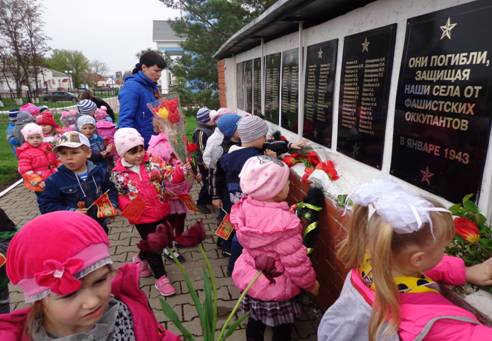 По аллее парка отдыха дети старших групп прошли с маршевыми военными песнями, как «настоящие солдаты». Литературно-музыкальная композиция была посвящена основным событиям Великой Отечественной войны. В стихах и песнях отражена эта трагическая страница истории нашей Родины. 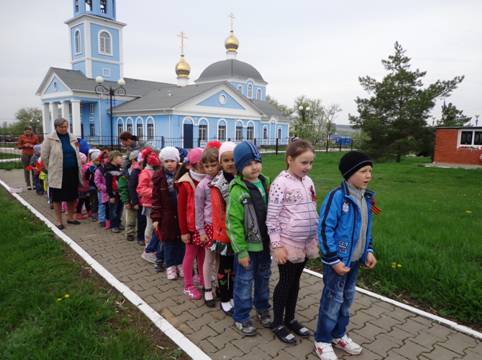 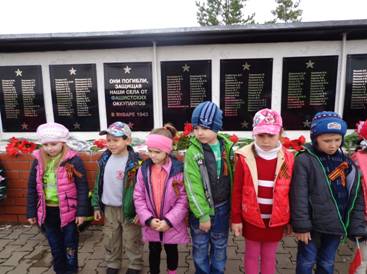 Никто не учит маленького человека:  «Будь равнодушным к людям, ломай деревья,  попирай красоту, выше всего ставь свое личное».
 Все дело в одной, в очень важной закономерности 
нравственно-патриотического воспитания.           
Если человека учат добру - учат умело, умно, 
 настойчиво, требовательно, в результате будет добро. 
 Учат злу (очень редко, но бывает и так), 
в результате будет зло.       
 Не учат ни добру, ни злу - все равно будет зло, 
 потому, что и человеком его надо воспитать. 
  В.А. Сухомлинский 